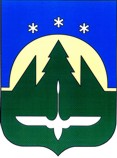 Муниципальное образованиеХанты-Мансийского автономного округа – Югрыгородской округ город Ханты-МансийскГЛАВА ГОРОДА ХАНТЫ-МАНСИЙСКАПОСТАНОВЛЕНИЕот 19 июня 2015 года                 	                              	                                          №31Ханты-МансийскО назначении публичных слушаний по вопросу предоставленияразрешения на отклонениеот предельных параметров разрешенного строительства объектакапитального строительства Рассмотрев материалы комиссии по землепользованию и застройке территории города Ханты-Мансийска об обращении Ломотковой В.В. по вопросу предоставления разрешения на отклонение от предельных параметров разрешенного строительства объекта капитального строительства, представленные Администрацией города Ханты-Мансийска, в соответствии                   со статьей 40 Градостроительного кодекса Российской Федерации, руководствуясь статьями 19, 70 Устава города Ханты-Мансийска, Решением Думы города Ханты-Мансийска от 28 октября 2005 года № 123 «О порядке организации и проведения публичных слушаний в городе Ханты-Мансийске»:1.Назначить проведение публичных слушаний по вопросу предоставления разрешения на отклонение от предельных параметров разрешенного строительства объекта капитального строительства «Индивидуальный жилой дом», расположенный по адресу: г. Ханты-Мансийск, ул. Парковая, 1а, в части уменьшения минимальной площади земельного участка до 277 м2 (зона малоэтажной жилой застройки ЖЗ 104 планировочного квартала 04:02:10)                       с участием граждан, проживающих в пределах указанных территориальных зон. 	2.Установить, что предложения по вопросу, указанному в пункте 1           настоящего постановления, принимаются в срок до 17 часов 00 минут                   07 июля 2015 года по адресу: г. Ханты-Мансийск, ул. Калинина, 26,              кабинет 505.3.В рамках публичных слушаний провести обсуждение по вопросу,       указанному в пункте 1 настоящего постановления, 07 июля 2015 года                             с 18 часов 00 минут в малом зале муниципального бюджетного учреждения «Культурно-досуговый центр «Октябрь» по адресу: г. Ханты-Мансийск,                       ул. Дзержинского, 7.4.Проведение публичных слушаний и подготовку заключения                              по результатам проведения публичных слушаний возложить на комиссию                        по землепользованию и застройке территории города Ханты-Мансийска. 	5.Председательствующим на публичных слушаниях назначить исполняющего обязанности директора Департамента градостроительства                           и архитектуры Администрации города Ханты-Мансийска Коновалову Г.А., секретарем публичных слушаний – начальника отдела градостроительной деятельности управления градостроительной деятельности Департамента градостроительства и архитектуры Администрации города Ханты-Мансийска Олейника В.И.           6.Администрации города Ханты-Мансийска не позднее чем за 10 дней                 до начала слушаний опубликовать в средствах массовой информации информацию о времени, месте и теме проведения слушаний, уполномоченном органе, ответственном за их подготовку и проведение, на Официальном информационном портале органов местного самоуправления города Ханты-Мансийска в сети Интернет.	7.Заключение о результатах публичных слушаний подлежит опубликованию в средствах массовой информации в течение 10 дней со дня подписания заключения, но в срок не более одного месяца с момента оповещения жителей города о времени и месте проведения публичных слушаний.	8.Настоящее постановление подлежит опубликованию в средствах массовой информации.Глава городаХанты-Мансийска			                                     В.А.Филипенко